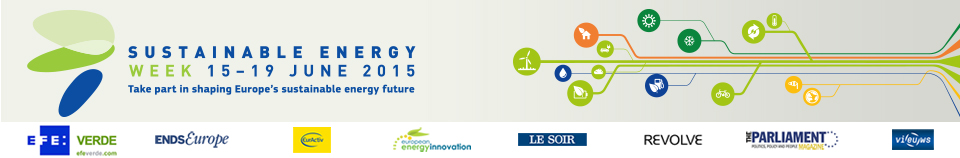 Energy Days in the Netherlands (7)Smart City EventDate: 02/06/2015 - 05/06/2015
Time: From 8:00 to 20:00Location: AmsterdamAn Innovative Truth VII - Sustainable ICT & Energy ConferenceDate: 15/06/2015
Time: From 12:30 to 19:00Location: EindhovenWarffum@WorkDate: 15/06/2015
Time: From 19:30 to 22:30Location: WarffumEnergy Day - ERACDate: 16/06/2015
Time: From 12:30 to 18:00Location: 's-HertogenboschWays of balancing decentralised energy supplyDate: 17/06/2015Time: From 14:00 to 17:40Location: GroningenErasmus Energy ForumDate: 18/06/2015 - 19/06/2015Time: From 8:30 to 16:10Location: RotterdamAfrican Energy Day in Bergen - HollandDate: 18/06/2015
Time: From 19:00 to 21:00Location: Bergen N-H